Уважаемые коллеги!Министерство труда, занятости и миграционной политики Самарской области (далее ̶ министерство) доводит до Вашего сведения «Рекомендации министерства по организации режимов труда и отдыха работников в условиях экстремально высоких температур» (далее  ̶  рекомендации).В соответствии с Законом Самарской области от 10.07.2006 № 72-ГД                   «О наделении органов местного самоуправления на территории Самарской области отдельными государственными полномочиями в сфере охраны труда» прошу Вас дать поручение специалистам органа местного самоуправления, осуществляющим реализацию государственных полномочий в сфере охраны труда, довести данную информацию до сведения руководителей организаций, осуществляющих деятельность на территории муниципального образования, а также разместить ее на сайтах местных администраций в информационно-телекоммуникационной сети Интернет.Рекомендации размещены на официальном сайте министерства: https://trud.samregion.ru/2024/06/06/rekomendaczii-ministerstva-truda-samarskoj-oblasti-po-organizaczii-rezhimov-truda-i-otdyha-rabotnikov-v-usloviyah-ekstremalno-vysokih-temperatur/.Башкирова О.В. (846) 263-43-55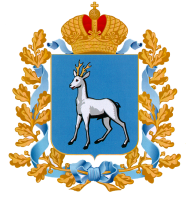 МИНИСТЕРСТВОТРУДА, ЗАНЯТОСТИ И МИГРАЦИОННОЙ ПОЛИТИКИ САМАРСКОЙ ОБЛАСТИ(минтруд Самарской области)Ново-Садовая ул., д.106А, г. Самара, 443068Тел.: (846) 263-71-91, факс: (846) 263-70-69Е-mail: info@samaratrud.ru;http://trud.samregion.ruОКПО03489361; ОГРН 1126316008642ИНН/КПП 6316179073/631601001                      №   На № _____________от________________Руководителям органов местногосамоуправления городских округови муниципальных районов в Самарской области